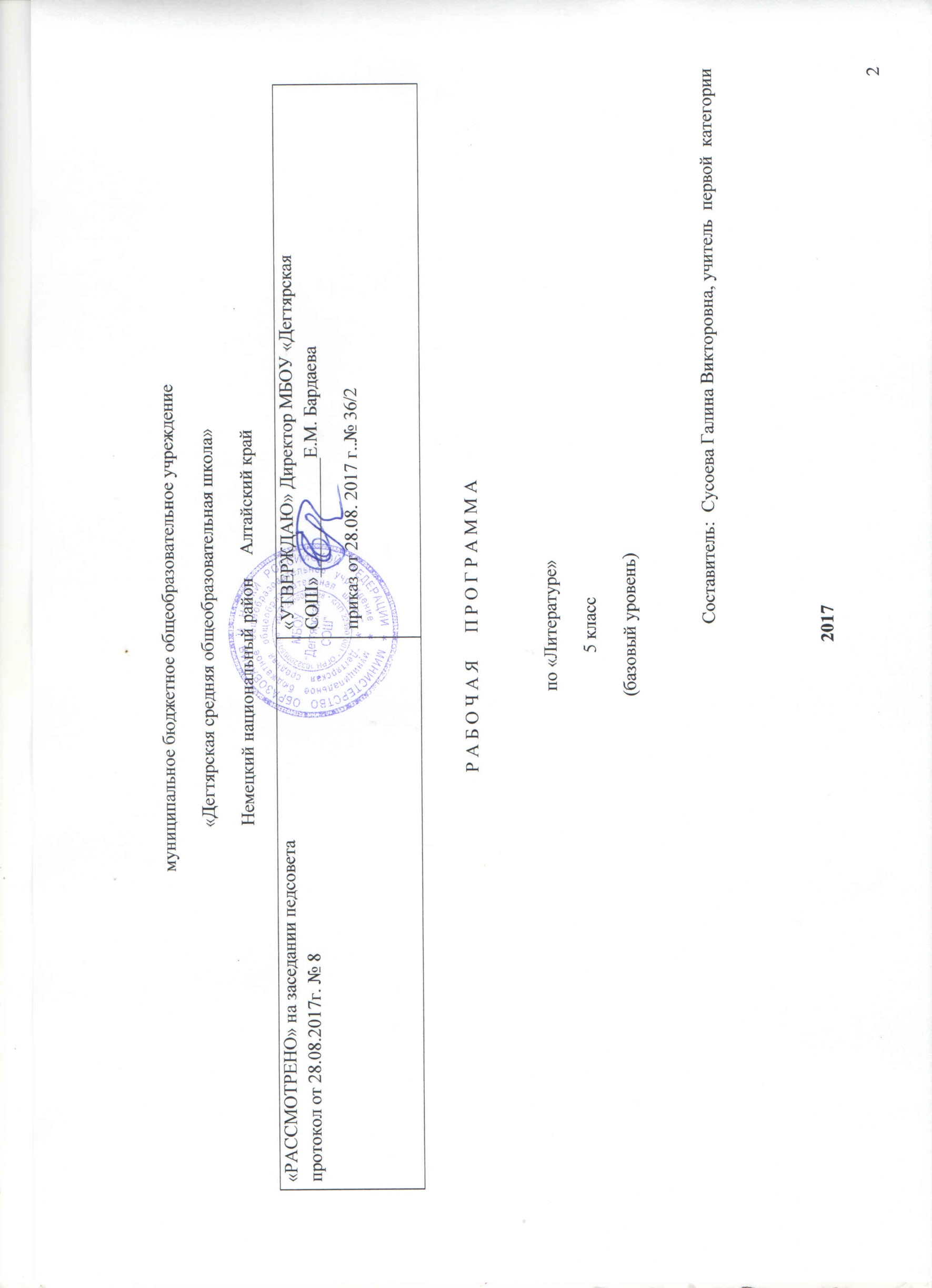 Раздел I. Пояснительная записка.Статус документаНастоящая программа по литературе для V класса создана на основе:Федерального государственного образовательного стандарта основного общего образования (Приказ Министерства образования и науки РФ от 17 декабря 2010 года №1897).Основной образовательной программы ФГОС ООО   МБОУ «Дегтярская СОШ».Литература. Рабочие программы. Предметная линия учебников под редакцией В.Я. Коровиной. - М.: Просвещение, 2014г.Опирается на учебник «Литература. 5 класс. Учебник-хрестоматия. В 2-х частях» (авторы-составители: В.Я. Коровина, В.П. Журавлёв, В.И. Коровин) - М.: Просвещение, 2012.Программа детализирует и раскрывает содержание стандарта, определяет общую стратегию обучения, воспитания и развития учащихся средствами учебного предмета в соответствии с целями изучения литературы, которые определены стандартом.Линия учебно-методических комплексов (УМК) по литературе под редакцией В. Я. Коровиной.Завершенная предметная линия УМК по литературе под редакцией В.Я. Коровиной переработана в соответствии с требованиями Федерального государственного образовательного стандарта основного общего образования и предназначена для 5-9 классов общеобразовательных учреждений.В линии учебников под редакцией В.Я. Коровиной четко прослеживается последовательное, системное обращение к изучению устного народного творчества, произведений древнерусской литературы, русской литературы ХVIII–ХХ вв., произведений зарубежной литературы. Дополнительные компоненты учебно-методического комплекса способствуют более успешной реализации деятельностного аспекта в изучении литературы.В каждом учебнике линии акцент сделан на одну ведущую проблему: в 5 классе – внимание к книге, в 6 классе – художественное произведение и его автор, в 7 классе – особенности труда писателя, в 8 классе – взаимосвязь литературы и истории, 9 класс – начало курса на историко-литературной основе.Состав УМК:Рабочая программа. Литература. Предметная линия учебников под редакцией В.Я. Коровиной 5-9 классы. - М.: Просвещение, 2014г.)В.Я. Коровина, В.П. Журавлёв, В.И. Коровин. Литература. 5 класс. Учебник-хрестоматия. Учебник для общеобразовательных организаций.   В 2-х частях, с приложением на электронном носителе (фонохрестоматия). - М.: Просвещение, 2011. В.П. Полухина. «Читаем, думаем, спорим…». Дидактические материалы по литературе. 5 класс: пособие для учащихся общеобразовательных организаций. – М.: Просвещение, 2017.Н.В. Беляева. Уроки литературы в 5 классе: поурочные разработки: пособие для   учителей общеобразовательных организаций. – М.: Просвещение, 2016.Фонохрестоматия позволит услышать произведения русской классической литературы в исполнении известных актеров московских театров, народных артистов России. К фонохрестоматии прилагаются «Методические рекомендации», в которых дана методика работы со звучащим текстом, предложены вопросы и задания для осмысления учащимися актерской, режиссерской и музыкальной интерпретации текста..Место предмета в учебном планеФедеральный базисный учебный план для образовательных учреждений Российской Федерации предусматривает обязательное изучение литературы в V классе – 3 часа в неделю, 105 часов в год. Это количество часов соответствует ФГОС ООО. Срок реализации данной программы - 1 год, на текущий учебный годВ связи с тем, что уроки могут выпадать на праздничные дни по календарю, в тематическом планировании может быть произведена корректировка часов. Раздел II.  Планируемые результаты усвоения учебного предмета, курса.Требования ФГОС к результатам изучения предмета «Литература» в основной школе.Личностные результаты должны отражать:воспитание российской гражданской идентичности: патриотизма, уважения к Отечеству, прошлое и настоящее многонационального народа России; осознание своей этнической принадлежности, знание истории, языка, культуры своего народа, своего края, основ культурного наследия народов России и человечества; усвоение гуманистических, демократических и традиционных ценностей многонационального российского общества; воспитание чувства ответственности и долга перед Родиной;формирование ответственного отношения к учению, готовности и способности обучающихся к саморазвитию и самообразованию на основе мотивации к обучению и познанию,  осознанному выбору и построению дальнейшей индивидуальной траектории образования на базе ориентировки в мире профессий и профессиональных предпочтений, с учётом устойчивых познавательных интересов; формирование целостного мировоззрения, соответствующего современному уровню развития науки и общественной практики, учитывающего социальное, культурное, языковое, духовное многообразие современного мира;формирование осознанного, уважительного и доброжелательного отношения к другому человеку, его мнению, мировоззрению, культуре, языку, вере, гражданской позиции, к истории, культуре, религии, традициям, языкам, ценностям народов России и народов мира; готовности и способности вести диалог с другими людьми и достигать в нём взаимопонимания; освоение социальных норм, правил поведения, ролей и форм социальной жизни в группах и сообществах, включая взрослые и социальные сообщества; участие в школьном самоуправлении и  общественной жизни в пределах возрастных компетенций с учётом региональных, этнокультурных, социальных и экономических особенностей; развитие морального сознания и компетентности в решении моральных проблем на основе личностного выбора, формирование нравственных чувств и нравственного поведения, осознанного и ответственного отношения к собственным поступкам; формирование коммуникативной компетентности в общении и  сотрудничестве со сверстниками, детьми старшего и младшего возраста, взрослыми в процессе образовательной, общественно полезной, учебно-исследовательской, творческой и других видов деятельности;формирование основ экологической культуры на основе признания ценности жизни во всех её проявлениях и необходимости ответственного, бережного отношения к окружающей среде; осознание значения семьи в жизни человека и общества, принятие ценности семейной жизни, уважительное и заботливое отношение к членам своей семьи;развитие эстетического сознания через освоение художественного наследия народов России и мира,  творческой деятельности эстетического характера.Метапредметные результаты изучения литературы в основной школе:умение самостоятельно определять цели своего обучения, ставить и формулировать для себя новые задачи в учёбе и познавательной деятельности, развивать мотивы и интересы своей познавательной деятельности; умение соотносить свои действия с планируемыми результатами, осуществлять контроль своей деятельности в процессе достижения результата, определять способы  действий в рамках предложенных условий и требований, корректировать свои действия в соответствии с изменяющейся ситуацией; умение оценивать правильность выполнения учебной задачи,  собственные возможности её решения;владение основами самоконтроля, самооценки, принятия решений и осуществления осознанного выбора в учебной и познавательной деятельности;умение  определять понятия, создавать обобщения, устанавливать аналогии, классифицировать,   самостоятельно выбирать основания и критерии для классификации, устанавливать причинно-следственные связи, строить  логическое рассуждение, умозаключение (индуктивное, дедуктивное  и по аналогии) и делать выводы;умение создавать, применять и преобразовывать знаки и символы, модели и схемы для решения учебных и познавательных задач;смысловое чтение; умение организовывать  учебное сотрудничество и совместную деятельность с учителем и сверстниками;   работать индивидуально и в группе: находить общее решение и разрешать конфликты на основе согласования позиций и учёта интересов;  формулировать, аргументировать и отстаивать своё мнение; умение осознанно использовать речевые средства в соответствии с задачей коммуникации для выражения своих чувств, мыслей и потребностей; планирования и регуляции своей деятельности;  владение устной и письменной речью, монологической контекстной речью; формирование и развитие компетентности в области использования информационно-коммуникационных технологий.Предметные результаты по литературе выражаются в следующем:понимание ключевых проблем изученных произведений русского фольклора других народов; древнерусской литературы, литературы 18 века, русских писателей 19-20 веков, литературы народов России и зарубежной литературы;понимание связи литературных произведений с эпохой их написания, выявление заложенных в них вневременных, непреходящих нравственных ценностей и их  современного звучания;умение анализировать литературное произведение: определять его принадлежность к одному из литературных родов и жанров; понимать и формулировать тему, идею, нравственный пафос литературного произведения; характеризовать его героев, сопоставлять героев одного или нескольких произведений;определение в произведении элементов сюжета, композиции, изобразительно — выразительных средств языка, понимание их роли в раскрытии идейно — художественного содержания произведения (элементы филологического анализа); владение элементарной литературоведческой терминологией при анализе литературного произведения;приобщение к духовно-нравственным ценностям русской литературы и культуры, сопоставление их с духовно — нравственными ценностями других народов;формулирование собственного отношения к произведениям литературы, их оценке;собственная интерпретация (в отдельных случаях) изученных литературных произведений;понимание авторской позиции и своё отношение к ней;восприятие на слух литературных произведений разных жанров, осмысленное чтение и адекватное восприятие;умение пересказывать прозаические произведения или их отрывки с использованием образных средств русского языка и цитат из текста, отвечать на вопросы по прослушанному или прочитанному тексту, создавать устные монологические высказывания разного типа, вести диалог;написание изложений и сочинений на темы, связанные с тематикой, проблематикой изученных произведений; классные и домашние творческие работы, рефераты на литературные и общекультурные темы;понимание образной природы литературы как явления словесного искусства; эстетическое восприятие произведений литературы; формирование эстетического вкуса;понимание русского слова в его эстетической функции, роли изобразительно-выразительных языковых средств в создании художественных образов литературных произведений.Требования к уровню подготовки учащихся за курс литературы 5 класса.В результате изучения литературы ученик должен знать:содержание изученных литературных произведений; такие теоретико-литературные понятия, как: писатель и автор, автор и рассказчик,  основные жанры фольклора,  виды  сказок,  сказка народная и  литературная,    сюжет,    эпос,  лирика и  драма  как  роды литературы, жанр рассказа, лирическое стихотворение как жанр, рифма, средства выразительности – эпитет, метафора, олицетворение, аллегория, драма как род и жанр литературы; уметь:  Выразительно читать текст с учетом особенностей художественного произведения (лирического, эпического, драматического). Определять род и жанр произведений на основе изученных теоретических понятий. Сопоставлять авторские и фольклорные произведения, рассказ и сказку, рассказ и повесть. Создавать собственный текст с указанными жанровыми признаками. Создавать отзыв на рассказ и повесть. Давать сравнительную характеристику героев. Грамотно строить монологические высказывания различных форм и жанров, владеть навыками диалога. Устно: Правильное, беглое и выразительное чтение вслух художественных текстов, в том числе и чтение наизусть.Устный пересказ -  подробный, выборочный, сжатый от другого лица, художественный - небольшого отрывка, главы повести и т.д. Развернутый ответ на вопрос, рассказ о литературном герое, характеристика героя (в том числе групповая, сравнительная). Отзыв   на   самостоятельно   прочитанное   произведение, просмотренный   фильм, иллюстрации и т.д. Подготовка сообщения, доклада на литературную тему. Создание собственного текста. Свободное владение монологической и диалогической речью в объеме изучаемых произведений (в процессе докладов, сообщений) Использование словарей. Письменно: Письменный развернутый и точный ответ на вопрос в связи с изучаемым художественным произведением, сочинение-миниатюра, сочинение на литературную и свободную тему небольшого объема в соответствии с чтением и изучением литературы. Создание письменного рассказа-характеристики одного из героев (групповая), двух (сравнительная). Создание небольшого письменного отзыва на самостоятельно прочитанную книгу. Создание письменного плана будущего сочинения, доклада (простого и сложного). Создание письменного оригинального произведения. Свободное владение письменной речью в объеме курса литературы, изучаемого в 5 классе. Использовать приобретенные знания и умения в практической деятельности и повседневной жизни для: создания связного  текста  (устного и письменного) на необходимую  тему  с  учетом норм русского литературного языка; определения своего круга чтения и оценки литературных произведений;  поиска нужной  информации  о  литературе,  о  конкретном  произведении  и  его  авторе  (справочная литература, периодика, телевидение, ресурсы Интернета). Раздел III. Содержание тем учебного курса.Введение. Писатели о роли книги в жизни человека. Книга как духовное завещание одного поколения другому. Структурные элементы книги (обложка, титул, форзац, сноски, оглавление); создатели книги (автор, художник, редактор, корректор, наборщик). Учебник литературы и работа с ним.УСТНОЕ НАРОДНОЕ ТВОРЧЕСТВОФольклор – коллективное устное народное творчество. Преображение действительности в духе народных идеалов. Вариативная природа фольклора. Исполнители фольклорных произведений. Коллективное индивидуальное в фольклоре. Малые жанры фольклора. Детский фольклор (колыбельные песни, пестушки, приговорки, скороговорки, загадки - повторение)Теория литературы. Фольклор. Устное народное творчество (развитие представлений).Русские народные сказки.Сказки как вид народной прозы. Сказки о животных, волшебные, бытовые (анекдотические, новеллистические). Нравственное и эстетическое содержание сказок. Сказители. Собиратели сказок.«Царевна-лягушка». Народная мораль в характере и поступках героев. Образ невесты-волшебницы. Иван-царевич – победитель житейских невзгод. Животные-помощники. Особая роль чудесных противников – Бабы-яги, Кощея Бессмертного. Поэтика волшебной сказки. Связь сказочных формул с древними мифами. Изобразительный характер формул волшебной сказки. Фантастика в волшебной сказке.«Иван - крестьянский сын и чудо-юдо». Волшебная богатырская сказка героического содержания. Тема мирного труда и защиты родной земли. Иван – крестьянский сын как выразитель основной мысли сказки. Нравственное превосходство главного героя. Герои сказки в оценке автора-народа. Особенности сюжета.«Журавль и цапля», «Солдатская шинель» - народные представления о справедливости, добре и зле в сказках о животных и бытовых сказках.Теория литературы. Сказка как повествовательный жанр фольклора.  Виды сказок. Постоянные эпитеты. Гипербола. Сказочные формулы. Вариативность народных сказок. Сравнение.ИЗ ДРЕВНЕРУССКОЙ ЛИТЕРАТУРЫНачало письменности у восточных славян и возникновение древнерусской литературы. Культурные и литературные связи Руси с Византией. Древнехристианская книжность на Руси (обзор).«Повесть временных лет» как литературный памятник. «Подвиг отрока-киевлянина и хитрость воеводы Претича». Отзвуки фольклора в летописи. Герои старинных «Повестей…» и их подвиги во имя мира на родной земле.Теория литературы. Летопись (начальные представления).ИЗ ЛИТЕРАТУРЫ ХVIII ВЕКАМихаил Васильевич Ломоносов. Краткий рассказ о жизни писателя. Ломоносов – ученый, поэт, художник, гражданин.«Случились вместе два астронома в пиру…» - научные истины в поэтической форме. Юмор стихотворения.Теория литературы. Роды литературы: эпос, лирика, драма. Жанры литературы (начальные представления).ИЗ РУССКОЙ ЛИТЕРАТУРЫ ХIХ ВЕКАРусские басни.Жанр басни. Истоки басенного жанра (Эзоп, Лафонтен, русские баснописцы XVIII века).Иван Андреевич Крылов. Краткий рассказ о баснописце. «Ворона и Лисица», «Волк и Ягненок», «Свинья под дубом». Осмеяние пороков – грубой силы, жадности, неблагодарности, хитрости. «Волк на псарне» - отражение исторических событий в басне; патриотическая позиция автора.Рассказ и мораль в басне. Аллегория. Выразительное чтение басен (инсценирование).Теория литературы. Басня (развитие представления), аллегория (начальное представление), понятие об эзоповом языке.Василий Андреевич Жуковский. Краткий рассказ о поэте.«Спящая царевна». Сходные и различные черты сказки Жуковского и народной сказки. Герои литературной сказки, особенности сюжета.«Кубок». Благородство и жестокость. Герои баллады.Теория литературы. Баллада (начальное представление).Александр Сергеевич Пушкин. Краткий рассказ о жизни поэта (детство, годы учения).Стихотворение «Няне» - поэтизация образа няни; мотивы одиночества и грусти, скрашиваемые любовью няни, её сказками и песнями.«У лукоморья дуб зеленый…». Пролог к поэме «Руслан и Людмила» - собирательная картина сюжетов, образов и событий народных сказок, мотивы и сюжеты пушкинского произведения.«Сказка о мертвой царевне и семи богатырях» - её истоки (сопоставление с русским народными сказками, сказкой Жуковского «Спящая царевна», со сказками братьев Гримм; «бродячие сюжеты»). Противостояние добрых и злых сил в сказке. Царица и царевна, мачеха и падчерица. Помощники царевны. Елисей и богатыри. Соколко. Сходство и различие литературной пушкинской сказки и сказки народной. Народная мораль, нравственность – красота внешняя и внутренняя, победа добра над злом, гармоничность положительных героев. Поэтичность, музыкальность пушкинской сказки.Теория литературы. Лирическое послание (начальные представления). Пролог (начальные представления).Русская литературная сказкаАнтон Погорельский. «Чёрная курица, или Подземные жители». Сказочно-условное, фантастическое и достоверно-реальное в литературной сказке. Нравоучительное содержание и причудливый сюжет произведения.Пётр Павлович Ершов. «Конёк-Горбунок». (Для внеклассного чтения). Соединение сказочно-фантастических ситуаций, художественного вымысла с реалистической правдивостью, с верным изображением картин народного быта, народный юмор, красочность и яркость языка.Всеволод Михайлович Гаршин. «AttaieaPrinceps». (Для внеклассного чтения).Героическое и обыденное в сказке. Трагический финал и жизнеутверждающий пафос произведения.Теория литературы. Литературная сказка. Стихотворная и прозаическая речь. Ритм, рифма, способы рифмовки. «Бродячие сюжеты» сказок разных народов.Михаил Юрьевич Лермонтов. Краткий рассказ о поэте. «Бородино» - отклик на 25-летнюю годовщину Бородинского сражения (1837). Историческая основа стихотворения. Воспроизведение исторического события устами рядового участника сражения. Мастерство Лермонтова в создании батальных сцен. Сочетание разговорных интонаций с патриотическим пафосом стихотворения.Теория литературы. Сравнение, гипербола, эпитет, метафора, звукопись, аллитерация.Николай Васильевич Гоголь. Краткий рассказ о писателе. «Заколдованное место» - повесть из книги «Вечера на хуторе близ Диканьки». Поэтизация народной жизни, народных преданий, сочетание светлого и мрачного, комического и лирического, реального и фантастического.«Ночь перед Рождеством». (Для внеклассного чтения). Поэтические картины народной жизни (праздники, обряды, гулянья). Герои повести. Фольклорные мотивы в создании образов героев. Изображение конфликта тёмных и светлых сил.Теория литературы. Фантастика. Юмор.Николай Алексеевич Некрасов. Краткий рассказ о поэте.Стихотворение «Крестьянские дети». Картины вольной жизни крестьянских детей, их забавы, приобщение к труду взрослых. Мир детства – короткая пора в жизни крестьянина. Речевая характеристика персонажей. «Есть женщины в русских селеньях…». Поэтический образ русской женщины. «На Волге». Картины природы. Раздумья поэта о судьбе народа. Вера в потенциальные силы народ, лучшую его судьбу. (Для внеклассного чтения).Теория литературы. Эпитет.Иван Сергеевич Тургенев. Краткий рассказ о писателе.«Муму». Реальная основа повести. Повествование о жизни в эпоху крепостного права. Духовные и нравственные качества Герасима: сила, достоинство, сострадание к окружающим, великодушие, трудолюбие. Немота главного героя – символ немого протеста крепостных.Теория литературы. Портрет, пейзаж. Литературный герой.Афанасий Афанасьевич Фет. Краткий рассказ о поэте. Стихотворение «Весенний дождь» - радостная, яркая, полная движения картина весенней природы.Лев Николаевич Толстой. Краткий рассказ о писателе.«Кавказский пленник». Бессмысленность и жестокость национальной вражды. Жилин и Костылин – два разных характера, две разные судьбы. Жилин и Дина. Душевная близость людей из враждующих лагерей. Утверждение гуманистических идеалов.Теория литературы. Сравнение. Сюжет.Антон Павлович Чехов. Краткий рассказ о писателе.«Хирургия» - осмеяние глупости и невежества героев рассказа. Юмор ситуации. Речь персонажей как средство их характеристики.Теория литературы. Юмор. Речевая характеристика персонажей. Речь героев как средство создания комической ситуации.Русские поэты XIX века о родине и родной природе (обзор).Ф.И. Тютчев. «Зима недаром злится», «Как весел грохот летних бурь», «Есть в осени первоначальной»; А.Н. Плещеев. «Весна» (отрывок), И.С. Никитин. «Утро», «Зимняя ночь в деревне» (отрывок); А.Н. Майков. «Ласточки»; И.З. Суриков. «Зима» (отрывок); А.В. Кольцов. «В степи».  Выразительное чтение наизусть стихотворений (по выбору учителя и учащихся).Теория литературы. Стихотворный ритм как средство передачи эмоционального состояния, настроения.ИЗ ЛИТЕРАТУРЫ ХХ ВЕКАИван Алексеевич Бунин. Краткий рассказ о писателе.«Косцы». Восприятие прекрасного. Эстетическое и этическое в рассказе. Кровное родство героев с бескрайними просторами русской земли, душевным складом песен и сказок. Рассказ «Косцы» как поэтическое воспоминание о Родине. Рассказ «Подснежник». (Для внеклассного чтения). Тема исторического прошлого России. Праздники и будни в жизни главного героя.Владимир Галактионович Короленко. Краткий рассказ о писателе.«В дурном обществе». Жизнь детей из благополучной и обездоленной семей. Их общение. Доброта и сострадание героев повести. Образ серого сонного города. Равнодушие окружающих людей к беднякам. Вася, Валек, Маруся, Тыбурций. Отец и сын. Размышления героев. Взаимопонимание – основа отношений в семье.Теория литературы. Портрет. Композиция литературного произведения.Сергей Александрович Есенин. Рассказ о поэте. Стихотворения «Я покинул родимый дом…», «Низкий дом с голубыми ставнями…» -поэтизация картин малой родины как исток художественного образа России. Особенности поэтического языка С.А. Есенина.Русская литературная сказка ХХ века (обзор)Павел Петрович Бажов. Краткий рассказ о писателе.«Медной горы Хозяйка». Реальность и фантастика. Честность, добросовестность, трудолюбие и талант главного героя. Стремление к совершенному мастерству. Тайны мастерства. Своеобразие языка, интонации сказа.Теория литературы. Сказ как жанр литературы. Сказ и сказка (общее и различное).Константин Георгиевич Паустовский. Краткий рассказ о писателе.«Теплый хлеб», «Заячьи лапы». Доброта и сострадание, реальное и фантастическое в сказках Паустовского.Самуил Яковлевич Маршак. Краткий рассказ о писателе. Сказки С.Я. Маршака.«Двенадцать месяцев» - пьеса-сказка. Положительные и отрицательные герои. Победа добра над злом – традиция русских народных сказок. Художественные особенности пьесы-сказки.Теория литературы. Развитие жанра литературной сказки в ХХ веке. Драма как род литературы. Пьеса-сказка.Андрей Платонович Платонов. Краткий рассказ о писателе.«Никита». Быль и фантастика. Главный герой рассказа, единство героя с природой, одухотворение природы в его воображении – жизнь как борьба добра и зла, смена радости и грусти, страдания и счастья. Оптимистическое восприятие окружающего мира.Теория литературы. Фантастика в литературном произведении.Виктор Петрович Астафьев. Краткий рассказ о писателе.«Васюткино озеро». Бесстрашие, терпение, любовь к природе и ее понимание, находчивость в экстремальных обстоятельствах. Поведение героя в лесу. Основные черты характера героя. «Открытие» Васюткой нового озера. Становление характера юного героя через испытания, преодоление сложных жизненных ситуаций.Теория литературы. Автобиографичность литературного произведения.«Ради жизни на Земле…»Стихотворные произведения о войне. Патриотические подвиги в годы Великой Отечественной войны.К.М. Симонов «Майор привез мальчишку на лафете»; А.Т. Твардовский Рассказ танкиста». Война и дети – трагическая и героическая тема произведений о Великой Отечественной войне.Произведения о родине, родной природе.И.Бунин. «Помню долгий зимний вечер…»; А. Прокофьев. «Аленушка»; Д.Кедрин. «Аленушка»; Н. Рубцов. «Родная деревня»; Дон Аминадо. «Города и годы». Конкретные пейзажные зарисовки и обобщенный образ России. Сближение образов волшебных сказок и русской природы в лирических стихотворениях.Писатели улыбаются.Саша Черный.«Кавказский пленник», «Игорь-Робинзон». Образы и сюжеты литературной классики как темы произведений для детей.Теория литературы. Юмор.ИЗ ЗАРУБЕЖНОЙ ЛИТЕРАТУРЫРоберт Льюис Стивенсон. Краткий рассказ о писателе.«Вересковый мед». Подвиг героя во имя сохранения традиций предков.Теория литературы. Баллада.Даниэль Дефо. Краткий рассказ о писателе.«Робинзон Крузо». Жизнь и необычайные приключения Робинзона Крузо, характер героя. Гимн неисчерпаемым возможностям человека.Ханс Кристиан Андерсен. Краткий рассказ о писателе.«Снежная королева». Символический смысл фантастических образов и художественных деталей в сказке. Кай и Герда. Помощники Герды. Снежная королева и Герда. Победа добра, любви и дружбы.Теория литературы. Художественная деталь.Жорж Санд «О чем говорят цветы». (Для внеклассного чтения). Спор героев о прекрасном. Речевая характеристика персонажей.Теория литературы. Аллегория в повествовательной литературе.Марк Твен. Краткий рассказ о писателе.«Приключения Тома Сойера». Том и Гек. Дружба мальчиков. Игры, забавы, находчивость, предприимчивость. Черты характера Тома, раскрывающиеся в отношениях с друзьями. Том и Беки, их дружба. Внутренний мир героев М. Твена.Изобретательность в играх – умение сделать окружающий мир интересным.Джек Лондон. Краткий рассказ о писателе.«Сказание о Кише» - сказание о взрослении подростка, вынужденного добывать пищу, заботиться о старших. Уважение взрослых. Характер мальчика – смелость, мужество, изобретательность, смекалка, чувство собственного достоинства – опора в трудных жизненных обстоятельствах. Мастерство писателя в поэтическом изображении жизни северного народа.Произведения для заучивания наизусть.Пословицы и поговорки.В.А. Жуковский. «Спящая царевна» (отрывок).И.А. Крылов. Басни.А.С. Пушкин. «У лукоморья…». Няне.Н.А. Некрасов «Есть женщины в русских селеньях…», отрывок из стихотворения «Крестьянские дети» («Однажды в студёную зимнюю пору…»).Ф. И. Тютчев. «Весенние воды».А.А. Фет. «Весенний дождь».М.Ю. Лермонтов. «Бородино».С.А. Есенин. «Я покинул родимый дом…». «Низкий дом с голубыми ставнями…» (на выбор).По теме «Великая Отечественная война» 1-2 стихотворения по выбору учащихся.По теме «О Родине и родной природе» 1-2 стихотворения.Список литературы для самостоятельного чтения.Античные мифы. Вначале был хаос. Зевс на Олимпе.Русские народные сказки.Загадки, частушки, поговорки, песни.Сказки народов мира.Из древнерусской литературыАфанасий Никитин. Из «Хождения за три моря».Из русской литературы XVIII векаА.Д. Кантемир. Верблюд и лисица.М.В. Ломоносов. «Лишь только дневный шум умолк…».Басни В. Тредиаковского, А. Сумарокова, В. Майкова, И. Хемницера (на выбор).Из русской литературы XIX векаИ.А.Крылов. 3 – 4 басни по выбору.К.Ф.Рылеев. Иван Сусанин.Е. А. Баратынский. Водопад. «Чудный град порой сольется...».А. С. Пушкин. Зимняя дорога. Кавказ.М. Ю. Лермонтов. Ветка Палестины. Пленный рыцарь. Утес. Ашик-Кериб (сказка).А.Погорельский «Чёрная курица, или Подземные жители».А. В. Кольцов. Осень. Урожай.Н. В. Гоголь. Страшная месть.Н. А. Некрасов. Накануне светлого праздника.Д. В. Григорович. Гуттаперчевый мальчик.И. С. Тургенев. Стихотворения в прозе, рассказы.В. М. Гаршин. Сказка о жабе и розе.А. А. Фет. «Облаком волнистым...». «Печальная береза...» и др.И. С. Никитин. Утро. Пахарь.Я. П. Полонский. Утро.А. Н. Майков. Весна. «Осенние листья по ветру кружат.......Ф. И. Тютчев. Утро в горах.Н. С. Лесков. Привидение в Инженерном замке. Из кадетских воспоминаний.Л. Н. Толстой. Севастопольские рассказы (на выбор).А. Н. Островский. Снегурочка.А. П. Чехов. 3—4 рассказа на выбор.Из русской литературы XX векаМ. Горький. Дети Пармы. Из «Сказок об Италии».А. И. Куприн. Чудесный доктор.И. А. Бунин. «Шире, грудь, распахнись...». Деревенский нищий. Затишье. «Высоко полный месяц стоит...». «Помню — долгий зимний вечер...».А. А. Блок. «Встану я в утро туманное...». «На весеннем пути в теремок...».С. А. Есенин. Песнь о собаке.Дон Аминадо. Колыбельная.И. С. Соколов-Микитов. Зима.П. П. Бажов. Каменный цветок.М. М. Пришвин. Моя родина.С. Я. Маршак. Двенадцать месяцев.А. Т. Твардовский. Лес осенью.Е. И. Носов. Варька.В. П. Астафьев. Зачем я убил коростеля? Белогрудка.Из зарубежной литературыБасни Эзопа, Лафонтена, Лессинга (на выбор). Д. Дефо. Жизнь и удивительные приключения морехода Робинзона Крузо.М. Твен. Приключения Тома Сойера.Календарно-тематическое планирование по литературе 5 класс (105 ч)СодержаниеКол-во часовВ том числе В том числе В том числе СодержаниеКол-во часовРазвитие речиВнеклассное чтениеКонтрольныеработы Введение1------Устное народное творчествоРусские народные сказки101----Из древнерусской литературы2------Из литературы XVIII века2--1--Из литературы XIX века41654Из литературы XX века342 3--Из зарубежной литературы15511ИТОГО:10514105№п/пДата проведения урокаДата проведения урокаКол-во , отведенных часовТема раздела.Тема урока.Введение (1 ч)Введение (1 ч)Введение (1 ч)Введение (1 ч)Введение (1 ч)1.Книга в жизни человека. Писатели о роли книги. Книга как духовное завещание одного поколения другому. Структурные элементы книги. Создатели книги. 1Раздел №1. Устное народное творчество (10 ч).Раздел №1. Устное народное творчество (10 ч).Раздел №1. Устное народное творчество (10 ч).Раздел №1. Устное народное творчество (10 ч).Раздел №1. Устное народное творчество (10 ч).2.Фольклор – коллективное устное народное творчество.  Развитие представлений о фольклоре.13.Малые жанры фольклора. Детский фольклор: колыбельные песни, пестушки, приговорки, скороговорки, загадки.14.Русские народные сказки. «Царевна-лягушка» как волшебная сказка. Сказка как вид народной прозы. Виды сказок: волшебные, бытовые, сказки о животных. Нравственное и эстетическое содержание сказок.15. «Царевна-лягушка». Василиса Премудрая и Иван-царевич. Образ невесты-волшебницы. Воплощение в образе Василисы Премудрой лучших человеческих качеств. Иван-царевич как победитель житейских невзгод.16.«Царевна-лягушка». Поэтика волшебной сказки. Народная мораль в сказке: добро побеждает зло.  Связь сказочных формул с древними мифами. Фантастика в волшебной сказке. Вариативность народных сказок.17.«Иван - крестьянский сын и чудо-юдо» - волшебная богатырская сказка героического содержания. Черты волшебной, богатырской и героической сказки в повествовании об Иване – крестьянском сыне. Тема мирного труда и защиты родной земли.18.«Иван – крестьянский сын и чудо-юдо»: система образов сказки. Главные и второстепенные герои сказки. Нравственное превосходство главного героя. Герои сказки в оценке автора-народа.19.Сказки о животных. «Журавль и цапля». Особенности сказок о животных. Герои-животные. Народное представление о справедливости в сказках о животных. Сказка в актёрском исполнении.110.Бытовые сказки. «Солдатская шинель».  Особенности бытовых сказок и их отличие от волшебных сказок. Народные представления о добре и зле в бытовых сказках. Сказители. Собиратели сказок.111.Итоговый урок на тему «Русские народные сказки» (урок развития речи). Подготовка к домашнему письменному ответу на проблемный вопрос.1Раздел №2. Из древнерусской литературы (2 ч).Раздел №2. Из древнерусской литературы (2 ч).Раздел №2. Из древнерусской литературы (2 ч).Раздел №2. Из древнерусской литературы (2 ч).Раздел №2. Из древнерусской литературы (2 ч).12. «Повесть временных лет» как литературный памятник. Начало письменности у восточных славян и возникновение древнерусской литературы. Понятие о летописи. Сюжеты русских летописей.113.Из «Повести временных лет»: «Подвиг отрока киевлянина и хитрость воеводы Претича». Отзвуки фольклора в летописи. Герои летописного сказания и их подвиги во имя мира на родной земле. 1Раздел №3. Из литературы ХVIII века (2 ч).Раздел №3. Из литературы ХVIII века (2 ч).Раздел №3. Из литературы ХVIII века (2 ч).Раздел №3. Из литературы ХVIII века (2 ч).Раздел №3. Из литературы ХVIII века (2 ч).14.14.М.В. Ломоносов – учёный, поэт, художник, гражданин (урок внеклассного чтения 1). Краткий рассказ о жизни писателя.115. 15. М.В. Ломоносов. «Случились вместе два Астронома в пиру…».  Изложение научных истин в поэтической форме. Понятие о юморе. Юмор стихотворения и его нравоучительный характер. Понятие о родах литературы: эпосе, лирике, драме. Жанры литературы.1Раздел №4. Из литературы ХIХ века (41 ч).Раздел №4. Из литературы ХIХ века (41 ч).Раздел №4. Из литературы ХIХ века (41 ч).Раздел №4. Из литературы ХIХ века (41 ч).Раздел №4. Из литературы ХIХ века (41 ч).16.16.Жанр басни в мировой литературе (урок внеклассного чтения 2). Истоки басенного жанра: Эзоп, Лафонтен, русские баснописцы ХVIII века: А.П. Сумароков, И.И. Дмитриев.117.17.И.А. Крылов. «Ворона и Лисица», «Свинья под Дубом».  Краткий рассказ о баснописце. Развитие представлений о жанре басни. Осмеяние человеческих пороков.118.18.И.А. Крылов. «Волк на псарне». Отражение исторических событий в басне. Патриотическая позиция автора. Своеобразие языка басен Крылова. Понятие об эзоповом языке. Развитие понятия об аллегории и морали.119.19.И.А. Крылов. Басни (урок развития речи 2). Обобщение изученного о баснях. Конкурс инсценированной басни «Мои любимые басни Крылова» литературная викторина.120.20.В.А. Жуковский. «Спящая царевна».  Краткий рассказ о поэте. Сходные и различные черты сказки Жуковского и народной сказки. Особенности сюжета. Различие героев литературной и фольклорной сказки.121.21.В.А. Жуковский. «Кубок».  Благородство и жестокость. Герои баллады. Понятие о балладе.122.22.А.С. Пушкин. «Няне». Рассказ о детских годах жизни А.С. Пушкина. Поэтизация образа няни поэта Арины Родионовны. Мотивы одиночества и грусти, скрашиваемые любовью няни, её сказками и песнями. Понятие о лирическом послании.123.23.«У лукоморья дуб зелёный…». Пролог к поэме «Руслан и Людмила» - собирательная картина сюжетов, образов и событий народных сказок. Мотивы и сюжеты пушкинского произведения. 124.24.«Сказка о мёртвой царевне и о семи богатырях»: события и герои. События сказки. Главные и второстепенные герои. Фольклорная основа сказки. Иллюстраторы сказки.125.25.«Сказка о мёртвой царевне и о семи богатырях»: сравнительная характеристика героев. Система образов сказки. Противостояние добрых и злых сил. Общность и различие главных героев: царица-мачеха и падчерица, царевна и Елисей, царевна и богатыри, Елисей и богатыри.126.26.«Сказка о мёртвой царевне и о семи богатырях»: истоки сюжета, поэтика сказки. Сопоставление с русскими народными сказками, со сказкой Жуковского и сказками братьев Гримм. Сходство и различие литературной и народной сказки. Стихотворная и прозаическая речь. Рифма, ритм, способы рифмовки.127.27.«Сказка о мёртвой царевне и о семи богатырях» (урок развития речи 3). Поэтичность и музыкальность пушкинской сказки. Подготовка к домашнему письменному ответу на один из проблемных вопросов. 128-29.28-29.Контрольная работа по творчеству И.А. Крылова, В.А. Жуковского, А.С. Пушкина.230.30.А.С. Пушкин. Сказки (урок внеклассного чтения 3). Художественный мир пушкинских сказок. Их поэтичность и высокая нравственность. Сюжеты и герои пушкинских сказок. Иллюстраторы сказок Пушкина. 131.31.Антоний Погорельский. «Чёрная курица, или Подземные жители» как литературная сказка. Краткий рассказ о писателе и прототипе главного героя сказки. Сказочно-условное, фантастическое и достоверно-реальное в литературной сказке. Понятие о литературной сказке.132.32.«Чёрная курица, или Подземные жители» как нравоучительное произведение. Нравоучительное содержание и причудливый сюжет произведения. Иллюстраторы сказки.133.33.М.Ю. Лермонтов. «Бородино» как отклик на 25-летнюю годовщину Бородинского сражения. Краткий рассказ о поэте. Историческая основа стихотворения. Восприятие исторического события устами рядового участника сражения. Мастерство поэта в создании батальных сцен.134.34.«Бородино»: проблематика и поэтика. Скорбь о погибших защитниках Отечества и патриотический пафос стихотворения. Сочетание разговорных и торжественных поэтических интонаций. Изобразительно-выразительные средства языка.135.35.«Ашик-Кериб» как литературная сказка (урок внеклассного чтения 4). Добро и зло в сказке. Мотивы любви и коварства. Близость сказки к восточному фольклору.136.36.Н.В. Гоголь. «Вечера на хуторе близ Диканьки». «Заколдованное место».  Краткий рассказ о писателе. Поэтизация народной жизни, народных преданий, сочетание светлого и мрачного, комического и лирического. Фольклорные традиции в создании образов.137.37.«Заколдованное место»: реальность и фантастика в повести. Развитие представлений о фантастике. Сказочный характер фантастики в повести. Развитие представлений о юморе.138.38.«Вечера на хуторе близ Диканьки», «Майская ночь, или Утопленница», «Ночь перед Рождеством», «Страшная месть» (урок внеклассного чтения 5). Поэтизация картин народной жизни. Герои повестей. Фольклорные мотивы в создании образов. Изображение конфликта тёмных и светлых сил. 139.39.Н.А. Некрасов. «Есть женщины в русских селеньях…» (отрывок из поэмы «Мороз, Красный нос»). Краткий рассказ о поэте. Поэтический образ русской женщины. Тяготы и невзгоды в её жизни и их преодоление. Стойкость характера «величавой славянки». Развитие представлений об эпитете.140.40.«Крестьянские дети». Труд и забавы крестьянских детей. Мир детства – короткая пора в жизни крестьянина. Картины вольной жизни крестьянских детей, их забавы. Приобщение к труду взрослых.141.41.«Крестьянские дети». Язык стихотворения. Речевые характеристики персонажей. Анализ языка стихотворения. Авторская речь. Подготовка к сочинению по картине.142.42.И.С. Тургенев. «Муму» как повесть о крепостном праве. Краткий рассказ о писателе. Реальная основа повести. Повествование о жизни в эпоху крепостного права. Жизнь в доме барыни. Облик барыни и её челяди. 143.43.«Муму» как протест против рабства. Духовные и нравственные качества Герасима. Облик Муму. Смысл названия повести. Немота главного героя как символ немого протеста против рабства.144.44.«Муму»: система образов. Развитие представлений о литературном герое. Сопоставление Герасима, барыни и барской челяди.145.45.И.С. Тургенев – мастер портрета и пейзажа (урок развития речи 4). Развитие представлений о портрете и пейзаже. Анализ портретных и пейзажных фрагментов повести. Подготовка к письменному ответу на один из проблемных вопросов.146.46.А.А. Фет. Лирика. Краткий рассказ о поэте. Краски, звуки, запахи как воплощение красоты жизни.147.47.Л.Н. Толстой. «Кавказский пленник»: русский офицер в плену у горцев. Краткий рассказ о писателе. Историческая основа и сюжет рассказа. Основные эпизоды. Бессмысленность и жестокость национальной вражды. Русский офицер Жилин.148.48.«Кавказский пленник»: Жилин и Костылин. Жилин и Костылин: два характера – две судьбы. Смысл названия рассказа. Поучительный характер рассказа.149. 49. «Кавказский пленник» (урок развития речи 5). Подготовка к письменному ответу на один из проблемных вопросом.150-51.50-51.Контрольная работа по творчеству М.Ю. Лермонтова, Н.В. Гоголя, Н.А. Некрасова, И.С. Тургенева, Л.Н. Толстого.252.52.А.П. Чехов. «Хирургия» как юмористический рассказ. Краткий рассказ о писателе. Осмеяние глупости и невежества героев рассказа. Юмор ситуации. Развитие понятия о юморе.153.53.«Хирургия» (урок развития речи 6). Рассказ в актёрском исполнении. Составление киносценария по рассказу. 154.54.Рассказы Чехова (урок внеклассного чтения 6). Ранние юмористические рассказы Антоши Чехонте (по выбору учителя). Юмор в рассказе Чехова.155.55.Ф.И. Тютчев. «Зима недаром злится…», «Весенние воды», «Как весел грохот летних бурь…», «Есть в осени первоначальной…». Краткий рассказ о поэте. Образ родины в пейзажной лирике поэта. Стихотворный ритм как средство передачи эмоционального состояния, настроения.156.56.А.Н. Майков. «Ласточки; И.С. Никитин. «Утро», «Зимняя ночь в деревне» (отрывок); П.Н. Плещеев. «Весна» (отрывок). Урок-концерт. Обсуждение стихотворений. 157.57.Русские поэты ХIХ века о родине, родной природе и о себе (урок развития речи 7).1Раздел №5. Из литературы ХХ века (29 ч).Раздел №5. Из литературы ХХ века (29 ч).Раздел №5. Из литературы ХХ века (29 ч).Раздел №5. Из литературы ХХ века (29 ч).Раздел №5. Из литературы ХХ века (29 ч).58.58.И.А. Бунин. «Косцы». Краткий рассказ о писателе. Восприятие прекрасного героями рассказа. Эстетическое и этическое в рассказе. Поэтическое воспоминание о родине.159.59.И.А. Бунин. «Подснежник» (урок внеклассного чтения 7). Тема исторического прошлого России. Праздники и будни в жизни главного героя. Приёмы антитезы и повтора в композиции рассказа. Смысл названия рассказа.160.60.В.Г. Короленко. «В дурном обществе»: судья и его дети. Краткий рассказ о писателе. Изображение жизни детей из богатой и бедной семей. Вася и его отец. Развитие их отношений. Знакомство с Валеком и Марусей.161.61.«В дурном обществе»: семья Тыбурция. Общение Васи с Валеком и Марусей. Доброта и сострадание героев. Вася и Валек. Тыбурций и судья. Размышления героев. Портрет как средство характеристики героев.162.62.«В дурном обществе»: «дурное общество» и «дурные дела». Изображение серого сонного города и его обитателей. Равнодушие окружающих людей к беднякам. Смысл образа старого Януша. Взаимопонимание – основа отношений в семье. Понятие о повести.163.63.«В дурном обществе» (урок развития речи 8). Подготовка к письменному ответу на проблемный вопрос.164.64.С.А. Есенин. «Я покинул родимый дом…», «Низкий дом с голубыми ставнями…». Краткий рассказ о поэте. Поэтизация картин малой родины как источник художественного образа. Особенности поэтического языка Есенина. 165.65.П.П. Бажов. «Медной горы хозяйка»: образы Степана и Хозяйки Медной горы. Краткий рассказ о писателе. Реальность и фантастика в сказе. Честность, добросовестность, трудолюбие и талант Степана. Образ Хозяйки Медной горы.166.66.«Медной горы Хозяйка»: сказ как жанр литературы. Сказ как жанр литературы. Своеобразие языка, интонации сказа. Сказ и сказка. Иллюстрации сказов Бажова.167.67.К.Г. Паустовский. «Тёплый хлеб»: герои сказки и их поступки. Краткий рассказ о писателе. Герои сказки и их поступки. Филька и бабушка. Образ сказочного коня. Нравственные проблемы сказки: доброта и сострадание. Тема коллективного труда.168.68.«Тёплый хлеб»: язык сказки. Реальное и фантастическое в сказке. Фольклорные образы. Развитие понятия о пейзаже. Роль пейзажных картин в сказке. Языковое мастерство писателя.169.69.«Заячьи лапы» и другие рассказы (урок внеклассного чтения 8). Природа и человек в сказках К.Г. Паустовского. Нравственные проблемы произведений о природе и о животных. Сказка «Заячьи лапы» в актёрском исполнении.170.70.С.Я. Маршак. Сказки для детей (урок внеклассного чтения 9). Краткий рассказ о писателе. Пьесы-сказки для детей: «Кошкин дом», «Горя бояться – счастья не видать», «Волга и Вазуза», «Старуха, дверь закрой», «Сказка про короля и солдата» и др. (из книги «Сказки родных народов»). Их герои и нравственный смысл.171. 71. «Двенадцать месяцев»: проблемы и герои. Положительные и отрицательные герои. Нравственные проблемы сказки: добро и зло, бескорыстие и жадность, терпение и легкомыслие.172.72.«Двенадцать месяцев»: пьеса-сказка и её народная основа. Драма как род литературы. Особенности жанра пьесы-сказки. Фольклорные традиции в литературной сказке-пьесе. Общность и различие сказки Маршака и народной сказки.173.73.«Двенадцать месяцев» (урок развития речи 9). Подготовка к домашнему письменному ответу на один из проблемных вопросов.174.74.А.П. Платонов. «Никита»: человек и природа. Краткий рассказ о писателе. Душевный мир главного героя: его единство с природой. Одухотворение природы и оптимистическое восприятие диалектики окружающего мира.175.75.«Никита»: быль и фантастика. Реальность и фантастика врассказе. Развитие представления о фантастике в литературном произведении.176.76.В.П. Астафьев. «Васюткино озеро»: юный герой в экстремальной ситуации. Краткий рассказ о писателе. Поведение героя в лесу. Бесстрашие, терпение, любовь к природе и её понимание, находчивость в экстремальных ситуациях. Картины сибирской природы и их нравственный смысл.177.77.«Васюткино озеро»: становление характера главного героя. «Открытие» Васюткой нового озера. Основные черты характера Васютки. Становление характера героя в сложных испытаниях. Автобиографичность рассказа. Герой и автор.178-79.78-79.Подготовка к классному письменному ответу на один из проблемных вопросов.280.80.А.Т. Твардовский. «Рассказ танкиста». Стихотворные произведения о войне. Патриотические подвиги детей в годы Великой Отечественной войны. Краткий рассказ о поэте и его военной биографии. Характеристика героев стихотворения.181.81.К.М. Симонов. «Майор привёз мальчишку на лафете…». Краткий рассказ о поэте и его военной биографии. Война и дети – трагическая и героическая тема произведений о Великой Отечественной войне.182.82.Русские поэты ХХ века о родине и родной природе.  И.А. Бунин. «Помню – долгий зимний вечер…»; Дон-Аминадо. «Города и годы». Стихотворные лирические произведения о родине, родной природе как выражение поэтического восприятия окружающего мира и осмысление собственного мироощущения, настроения. 183.83.Д. Кедрин. «Алёнушка»; А. Прокофьев. «Алёнушка»; Н. Рубцов. «Родная деревня». Образ родины в стихах о природе. Конкретные пейзажные зарисовки и обобщённый образ России. Сближение образов волшебных сказок и русской природы в лирических стихотворениях. 184.84.Писатели улыбаются. Саша Чёрный. «Кавказский пленник». Краткий рассказ о поэте. Образы детей в рассказе. Образы и сюжеты литературной классики в рассказе. Развитие понятия о юморе.185.85.Саша Чёрный. «Игорь-Робинзон». Образы и сюжеты литературной классики. Юмор и его роль в рассказе.186.86.Ю.Ч. Ким. Песня «Рыба-кит» как юмористическое произведение. Краткий рассказ о поэте, его биографии и его песнях. Юмористический характер песни Кима. Её жанровое своеобразие. Особенности ритма, рифмы, комические образы, повторы, неожиданные словосочетания.187.87.Р.Л. Стивенсон. «Вересковый мёд»: верность традициям предков. Краткий рассказ о писателе. Бережное отношение к традициям предков. Подвиг героя во имя сохранения традиций. Развитие понятия о балладе. Её драматический характер.188.88.Д. Дефо. «Робинзон Крузо»: необычайные приключения героя. Краткий рассказ о писателе. Жизнь и необычайные приключения Робинзона Крузо. 189.89.Д. Дефо. «Робинзон Крузо»: характер героя. Характер героя (смелость, мужество, находчивость, несгибаемость перед жизненными обстоятельствами). Иллюстрации к роману.190.90.Д. Дефо. «Робинзон Крузо»: произведение о силе человеческого духа. Робинзон и Пятница. Гимн неисчерпаемым возможностям человека. Робинзонады в литературе и искусстве («Игорь-Робинзон» Саши Чёрного; «Васюткино озеро» В. Астафьева).191.91.Х.-К. Андерсен. «Снежная королева»: реальность и фантастика. Краткий рассказ о писателе. Реальное и фантастическое в сказке. Кай и Герда. Понятие о художественной детали. Символический смысл фантастических образов и художественных деталей в сказке.192.92.Х.-К. Андерсен. «Снежная королева»: сказка о великой силе любви. В поисках Кая. Друзья и враги Герды. Внутренняя красота героини. Мужественное сердце Герды. Иллюстрации к сказке. 193.93.Х.-К. Андерсен. «Снежная королева»: «что есть красота?». Снежная королева и Герда – противопоставление красоты внутренней и внешней. Победа добра, любви и дружбы.194.94.Х.-К. Андерсен. Сказки (урок внеклассного чтения 10). Волшебные сказки Андерсена. Сказки о предметах окружающего мира. «Огниво», «Дикие лебеди», «Ель», «Штопальная игла». 195-96.95-96.Х.-К. Андерсен. Сказки (урок развития речи 10-11). Устный и письменный ответ на один из проблемных вопросов.297.97.М.Твен. «Приключения Тома Сойера»: неповторимый мир детства. Краткий рассказ о писателе. Мир детства в романе: игры, забавы, находчивость, предприимчивость. Изобретательность в играх – умение сделать окружающий мир интересным. Черты характера главного героя.198.98.М.Твен. «Приключения Тома Сойера»: дружба героев. Том и Гек. Том и Бекки. Их дружба. Внутренний мир героев романа. Причудливое сочетание реальных жизненных проблем и игровых приключенческих ситуаций. Иллюстрации к роману. 199.99.«Приключения Тома Сойера»: - любимая книга многих поколений читателей (урок развития речи 12). Подготовка к письменному ответу на проблемный вопрос.1100.100.Джек Лондон. «Сказание о Кише»: что значит быть взрослым? Краткий рассказ о писателе. Сказание о взрослении подростка, вынужденного добывать пищу, заботиться о старших. Уважение взрослых. Черты характера мальчика: смелость, мужество, изобретательность, смекалка, чувство собственного достоинства. Преодоление сложных жизненных ситуаций. Иллюстрации к рассказу.1101.101.Джек Лондон. «Сказание о Кише»: мастерство писателя.  Джек Лондон – мастер изображения экстремальных жизненных ситуаций. Мастерство писателя в поэтическом изображении жизни северного народа. Драматизм и оптимизм книги о северном мальчике.1102-103.102-103.Уроки контроля. Итоговая контрольная работа по литературе или тестирование. Выявление уровня литературного развития учащихся.2104-105.104-105.Литературный праздник «Путешествие по стране Литературии 5 класса» (урок развития речи 13-14). Повторительно-обобщающий урок-праздник. Итоги учебного года. Задания для летнего чтения.2